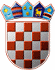                REPUBLIKA HRVATSKA
      KRAPINSKO-ZAGORSKA ŽUPANIJA                             Ž U P A N KLASA: 470-04/23-01/03URBROJ: 2140-07/4-23-1Krapina, 29. prosinca 2023.Na temelju članka 7. Zakona o sustavu unutarnjih kontrola u javnom sektoru (“Narodne novine” broj 78/2015 i 102/2019) župan Krapinsko-zagorske županije donosiODLUKUo ustrojavanju registra rizika na razini Krapinsko-zagorske županijeČlanak 1.Ustrojava se registar rizika na razini Krapinsko-zagorske županije.Članak 2.Registar sadržava strateške rizike, operativne rizike koji imaju utjecaja i/ili su povezani sa strateškim rizicima i operativne rizike za koje se procijeni s obzirom na njihove učinke da ih je potrebno pratiti na razini institucije u cjelini.                                                                                                                                                                                                                                                                                                                                                                                                                                                                                                                                                                                                                                                                                                                                                  Članak 3.Za koordinatora koji prikuplja informacije o strateškim rizicima imenuje se Jasna Petek, zamjenica Župana.Članak 4.Na operativnoj razini ustrojavaju se registri rizika na razini upravnih tijela.Članak 5.Za koordinatora koji prikuplja informacije o operativnim rizicima za koje se procijeni da će se pratiti na razini institucije imenuje se Ivana Petek, pročelnica Upravnog odjela za financije i proračun.Članak 6.Pročelnici upravnih odjela zadužuju se da upravljaju operativnim rizicima iz svoje nadležnosti i da o značajnim promjenama u vezi utvrđenih rizika izvještavaju svoje nadređene.Članak 7.Registar rizika sadrži elemente koji su navedeni u prilogu ove Odluke, a ažurira se jednom godišnje.Članak 8.O rizicima iz točke I. ove Odluke raspravlja se na stručnom kolegiju te je u tu svrhu potrebno pripremiti sve potrebne informacije.Članak 9.Danom stupanja na snagu ove Odluke prestaje važiti Odluka o ustrojavanju registra rizika na razini Krapinsko-zagorske županije, KLASA: 470-04/17-01/13, URBROJ: 2140/01-07-17-4 od datuma 04. listopada 2017. godine.Ovaj Pravilnik stupa na snagu danom donošenja.                                                                                                                     ŽUPAN                                                                                                                  Željko KolarObrazac Registra rizika* Rokovi za provedbu mjera za ublažavanje strateških rizika mogu biti kratkoročni, srednjoročni i dugoročni Datum: Pripremio:  																Odobrio:(Pročelnik)																 (Župan)																			+*xfs*pvs*lsu*cvA*xBj*qkc*oEa*dvk*csg*vok*pBk*-
+*yqw*vDl*jow*xas*yni*krn*ziv*Avx*Fwk*jus*zew*-
+*eDs*lyd*lyd*lyd*lyd*bmk*yvu*Dse*jCC*cns*zfE*-
+*ftw*oCs*nBE*urA*swe*xoi*dks*mCg*lFk*frA*onA*-
+*ftA*oBu*uBm*hyC*qza*yih*ibx*any*nrt*Ebv*uws*-
+*xjq*Bhy*xBx*qky*vxD*jBn*jnq*nwl*bgw*nwe*uzq*-
RizikVrsta Strateški/operativniOpis rizika (uzrok i posljedice)Ukupna izloženost rizikuPodručje utjecaja rizika i procijenjeni financijski učinciMjere za postupanje po rizikuOdgovorne osobe za provedbu mjeraRok provedbe mjera*